Перечень документов, необходимых для предоставления  участниками Всероссийской олимпиады организатору заключительного этапа Профессионально-педагогическому колледжу СГТУ имени Гагарина Ю.А.- студенческий билет; - документ, удостоверяющий личность;- копию документа, удостоверяющего личность (с приложением справки о регистрации в случае, если адрес прописки не совпадает с адресом проживания); - оригинал справки с места учёбы за подписью руководителя образовательной организации, заверенную печатью указанной организации (обязательно должна быть указана дата рождения);- оригинал заявления о согласии на обработку персональных данных  (пример заполнения заявления размещен на странице Всероссийская олимпиада сайта колледжа);- полис обязательного медицинского страхования;- оригинал заявки на участие в заключительном этапе Всероссийской олимпиады профессионального мастерства;- копию титульного листа Устава образовательной организации и страницы, где указано полное название с указанием организационно- правовой формы, в которой обучается на момент проведения Всероссийской олимпиады участник. 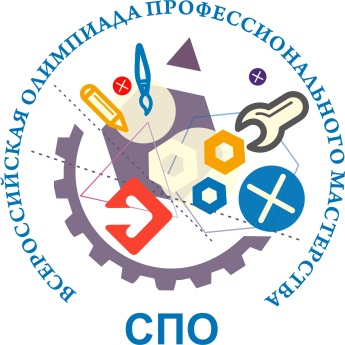 Министерство образования и науки Российской ФедерацииПрофессионально-педагогический колледжфедерального государственного бюджетного образовательного учреждениявысшего образования«Саратовский государственный технический университетимени Гагарина Ю.А.»